Муниципальное дошкольное образовательное учреждение «Детский сад №155»Консультация для воспитателей«Изготовление пособия «Кольца Луллия»Подготовила и провела Воспитатель:Мухина Е. АЯрославль, 2018г               Изготовление пособия "Кольца Луллия" 
   "Кольца Луллия"- это учебное пособие, которое можно использовать для работы в детском саду, его универсальность заключается в возможности использования его на всех этапах дошкольного развития детей. Данное пособие состоит из 3 кругов разного размера соединённых между собой на разной высоте, начиная от большого к меньшему. В работе с детьми подготовительной группы мы использовали сразу 3 круга.   Что бы изготовить данное пособие мы вырезаем 3 круга из твёрдой коробки или фанеры, пластика:1 круг диаметром 37 см, 2 круг средний диаметром 27 см, и 3 круг диаметром 17 см. Закрепляем круги между собой штырем с гайками выдерживая пространство 5 см, для того что бы круги крутились.
    Цель данного пособия: интеллектуальное развитие детей по всем разделам образовательной программы.
     Изготовленную нами конструкцию мы делим линиями на 8 частей. На каждую часть крепим кусок липы, после чего идёт долгий и трудоёмкий процесс подбора картинок, на которые так же крепиться липа.
     Примерный список картинок для пособия кольца Луллия:
1. Дикие и домашние животные, растения, деревья, листья деревьев, птицы перелетные и зимующие.
2. Изображение предметов по величине от большего к меньшему.
3. Схемы для поиска заданного звука.
4. Цифры от единицы до восьми.
5. Части животного(хвост, лапа, голова и пр.)
6. Картинки времен года
7. Одежда обувь.Использовать Круги Луллия можно в любых областях: закреплять знания цифр и умение пересчитывать предметы (на одном кольце группа предметов, на другом соответствующая ей цифра, знания геометрических фигур (соединять предмет определённой формы с эталоном, развивать фонематический слух (соединять картинку с буквой, обозначающей первый звук в слове, а на третьем кольце можно изобразить схему слогового анализа и считать слоги в словах).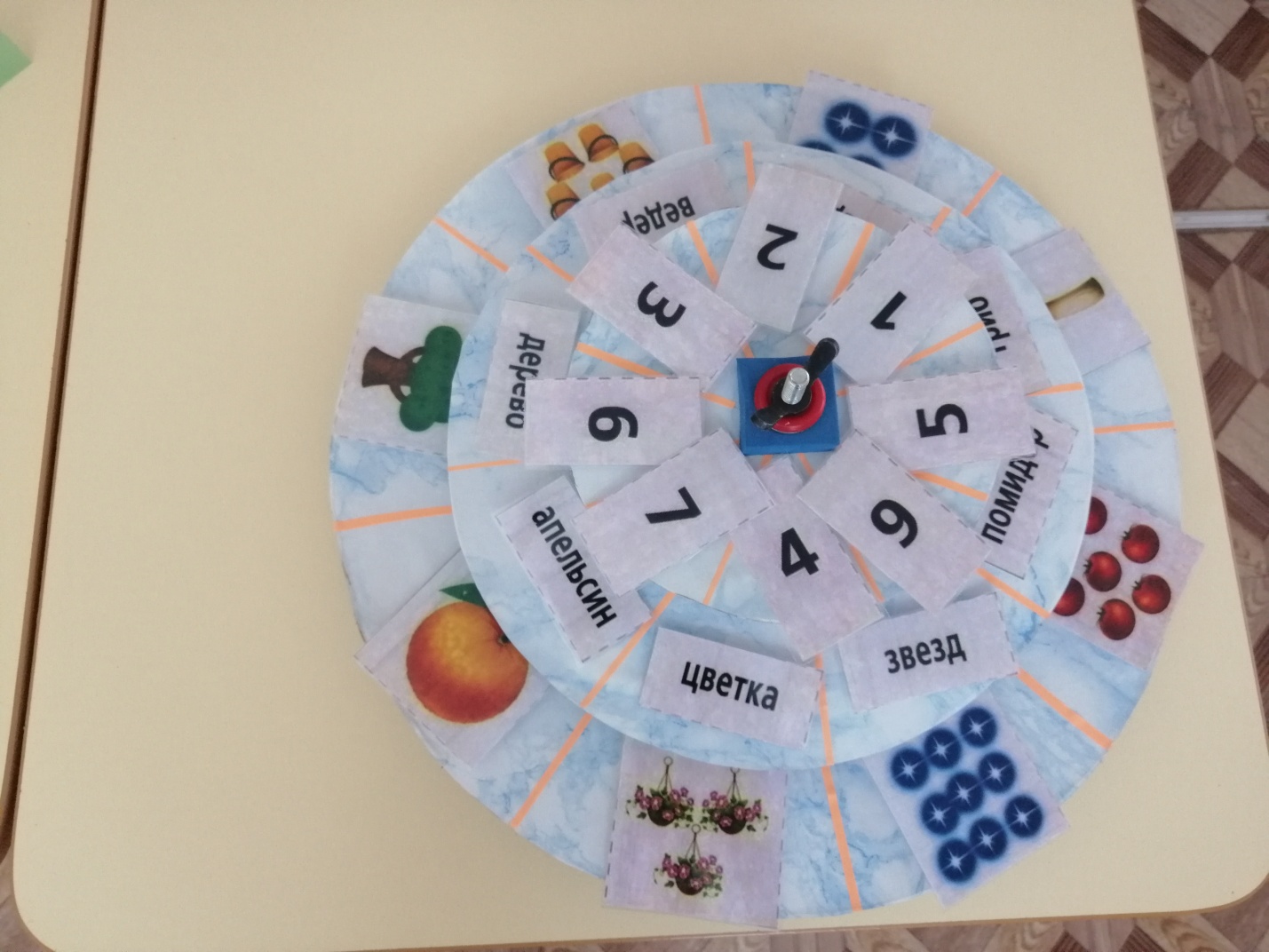 